Temat: Pauza ćwierćnutowaPauza- to przerwa w muzyce.To jest pauza ćwierćnutowa. Trwa tyle samo, co jedna ćwierćnuta (liczymy ją na 1).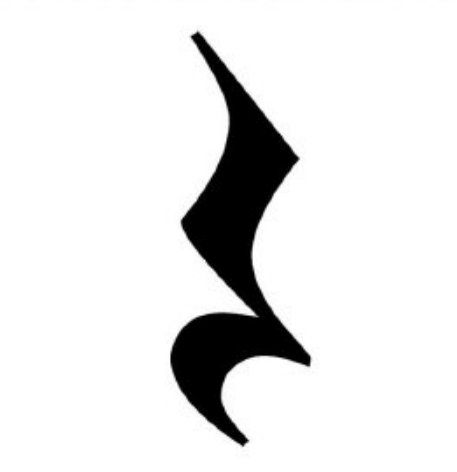 Obejrzyj filmik dotyczący pauzy w muzyce:https://www.youtube.com/watch?v=pmWAnnIORrgPosłuchaj piosenki o pauzie w muzyce:https://www.youtube.com/watch?v=RE0P1ibv8_UTemat: Trochę matematyki na majówce z muzyki.Muzyka ma bardzo dużo wspólnego z matematyką. Wartości rytmiczne to muzyczne liczby, które można dodawać i odejmować.Obejrzyj filmik dotyczący wartości rytmicznych.https://www.youtube.com/watch?v=ADRQMF9zrtoOdpowiedz na pytania:Jakie znasz wartości rytmiczne nut? Wymień od najdłuższej do najkrótszej i je narysuj.Co to jest pauza i jaką funkcję spełnia w utworze?Wykonaj muzyczne działania:ćwierćnuta + ćwierćnuta =…………………………półnuta – ćwierćnuta =………………………………półnuta + półnuta = ………………………………….Cała nuta – połnuta= ………………………………..Odpowiedzi na pytania należy przesłać na adres w.rokita@zsslipsk.home.pl  do 25 maja. Pozdrawiam.